Процесс и требования к регистрации брака иностранцев в КитаеСогласно соответствующим положениям «Гражданского кодекса Китайской Народной Республики», иностранцы и их партнеры по браку могут вступать в брак в Китае до тех пор, пока они соблюдают китайские законы. Заявители должны подать заявление о заключении брака в орган регистрации брака, и тем, кто соответствует требованиям, будет выдано Свидетельство о заключении брака. Те, кто не подавал заявление о заключении брака, должны оформить регистрацию задним числом. Кроме того, когда иностранцы подают заявление о заключении брака в Китае, им также необходимо предоставить действительный паспорт или другие действительные международные проездные документы и предоставить доказательства того, что у них нет супруга.Если речь идет о повторном браке, заявителю-иностранец необходимо предоставить следующие документы: свой паспорт или другие документы, удостоверение личности и документы, удостоверяющие наличие гражданства, «Вид на жительство для иностранцев», выданный органом общественной безопасности Китайской Народной Республики, или документы, удостоверяющие личность, выданные ведомством по иностранным делам Китайской Народной Республики, или разрешение на временный въезд и проживание в Китае, а также справку о состоянии брака, заверенную Министерством иностранных дел Китайской Народной Республики и посольством или консульством Китайской Народной Республики в данной стране и выданную нотариальной конторой в стране проживания; свидетельство о разводе или свидетельство о смерти супруга (свидетельство о разводе должно быть заверено посольством (консульством) Китайской Народной Республики в данной стране или непосредственно заверено посольством или консульством в Китае).Согласно действующим законам и нормативным актам Китая, гражданам Китая и иностранцам, соотечественникам в Гонконге, Макао, Тайване, китайцам, живущим за границей и китаянкам, отправляющимся за границу должно быть не менее 22 лет для партнера мужского пола и не менее 20 лет для партнера женского пола, чтобы подать заявление о заключении брака. Жители Китая должны предоставить домовую книгу, удостоверение личности и другие подтверждающие материалы. Обе стороны должны подписать заявление, подтверждающее, что они не состоят с другой стороной в родстве с точки зрения прямых кровных родственников или побочных кровных родственников в течение трех поколений.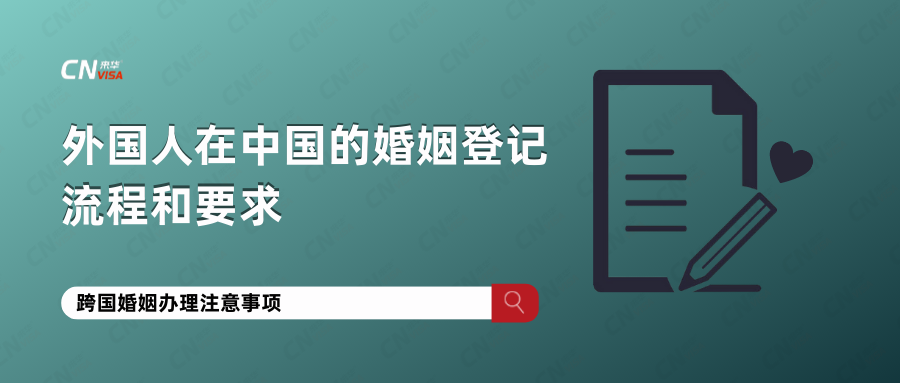 Можем ли мы зарегистрировать брак в Китае, если обе стороны являются иностранцами? Согласно объявлению Министерства гражданских дел № 456 от 29 марта 2019 года, «Объявление Министерства гражданских дел»: «Подтверждающие материалы, представленные обеими сторонами, которые не являются жителями материковой части, при подаче заявления о заключении брака на материковой части, что их родная страна признает законность подачи заявления о заключении брака за границей» были отменены из-за отсутствия правовой основы. После отмены вышеуказанного положения регистрация брака для обеих сторон, являющихся иностранцами, производиться не будет.Если вам нужно зарегистрировать международный брак на территории Китая, вам необходимо выполнить следующие:Подать материалы заявления в орган регистрации брака;Материалы заявления должны быть рассмотрены;После успешного прохождения проверки необходимо оплатить сбор в размере себестоимости документа, регистрационный сбор и плату за перевод в регистрирующем органе.Одним словом, если иностранцы и их партнеры по браку хотят вступить в брак в Китае, они должны сначала соблюдать законы и нормативные акты Китайской Народной Республики, а также подать заявление и получить одобрение в соответствии с правилами регистрации брака. В процессе подачи заявления о заключении брака необходимо предоставить соответствующие документы и подтверждающие материалы, а также оплатить сборы в соответствии с правилами.